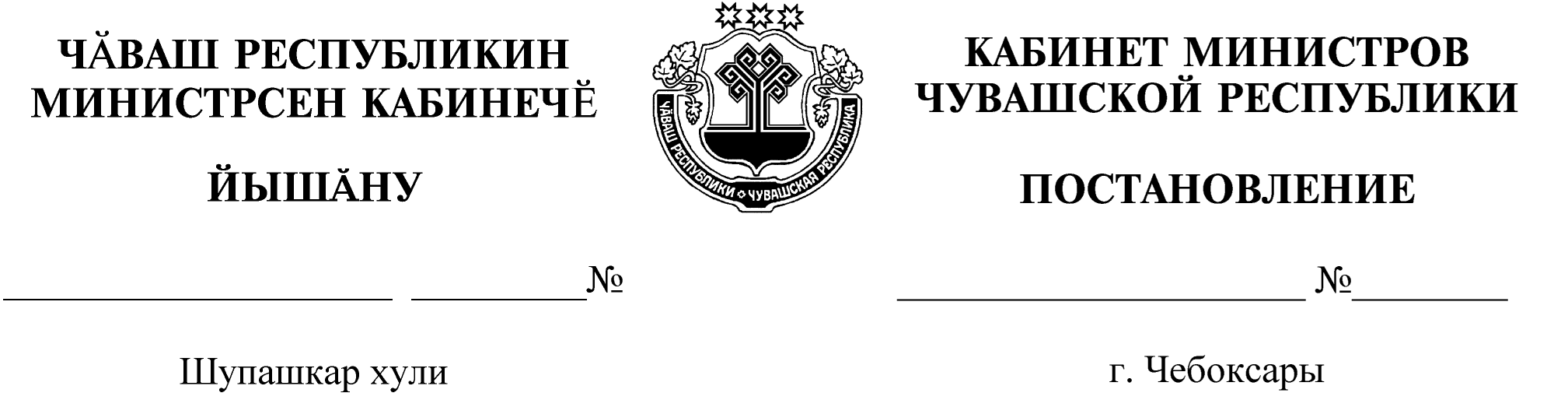 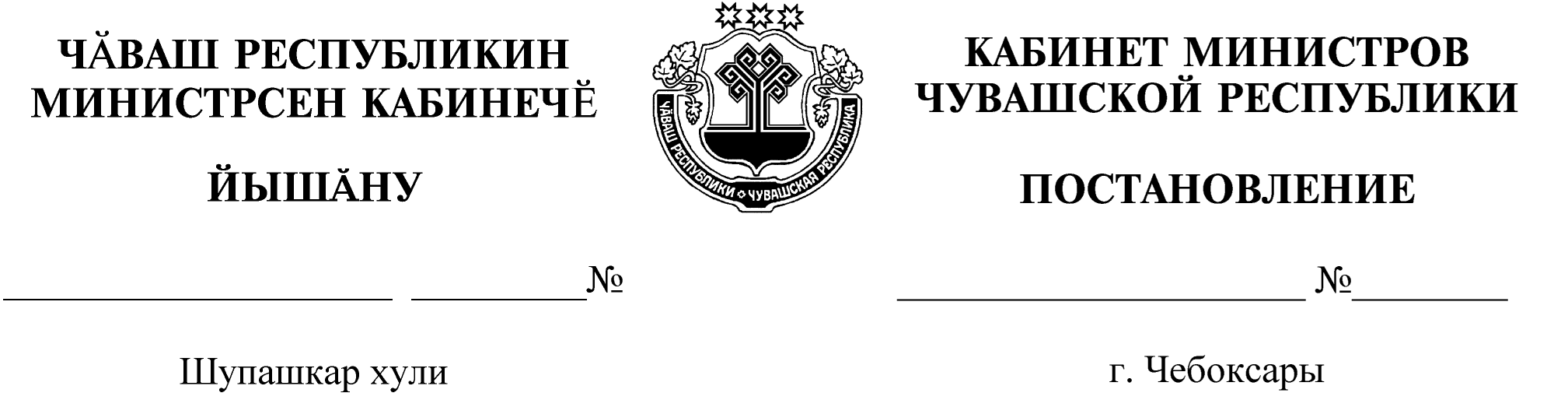 О грантах Главы Чувашской Республики для поддержки поисковых отрядов при образовательных организациях, молодежных поисковых отрядов и объединений в Чувашской РеспубликеВо исполнение Указа Главы Чувашской Республики от 17 октября . № 149 «О мерах государственной поддержки поискового движения в Чувашской Республике» Кабинет Министров Чувашской Республики   п о с т а н о в л я е т:1. Утвердить прилагаемое Положение о порядке присуждения ежегодных грантов Главы Чувашской Республики для поддержки поисковых отрядов при образовательных организациях, молодежных поисковых отрядов и объединений в Чувашской Республике. 2. Финансирование расходов на выплату грантов Главы Чувашской Республики для поддержки поисковых отрядов при образовательных организациях, молодежных поисковых отрядов и объединений в Чувашской Республике производить за счет средств, предусматриваемых в республиканском бюджете Чувашской Республики по разделу «Образование».3. Контроль за выполнением настоящего постановления возложить на Министерство образования и молодежной политики Чувашской Республики.4. Настоящее постановление вступает в силу через десять дней после дня его официального опубликования.Председатель Кабинета МинистровЧувашской Республики                                                                             И. МоторинУтвержденОпостановлением Кабинета МинистровЧувашской Республикиот 20.01.2017   № 5П О Л О Ж Е Н И Ео порядке присуждения ежегодных грантов Главы Чувашской Республики для поддержки поисковых отрядов при образовательных организациях, молодежных поисковых отрядов и объединений в Чувашской РеспубликеI. Общие положения1.1. Настоящим Положением устанавливаются цели, порядок и условия предоставления ежегодных грантов Главы Чувашской Республики для поддержки поисковых отрядов при образовательных организациях, молодежных поисковых отрядов и объединений в Чувашской Республике в форме субсидий из республиканского бюджета Чувашской Республики некоммерческим организациям, в том числе молодежным общественным объединениям в Чувашской Республике (далее также – гранты).Ежегодно предоставляются три гранта Главы Чувашской Республики в размере 100 тыс. рублей каждый для поддержки поисковых отрядов при образовательных организациях в Чувашской Республике, три гранта Главы Чувашской Республики в размере 75 тыс. рублей каждый для поддержки молодежных поисковых отрядов и объединений в Чувашской Республике.1.2. В настоящем Положении используются следующие понятия:поисковые отряды при образовательных организациях в Чувашской Республике – добровольно созданные при образовательных организациях объединения из числа обучающихся для реализации социально значимой деятельности по сохранению и увековечиванию памяти погибших при защите Отечества (участие в раскопках, работа в архивах, поиск родственников погибших воинов, считавшихся без вести пропавшими, благоустройство воинских захоронений, памятников, исследовательская и музейная деятельность и др.);молодежные поисковые отряды и объединения в Чувашской Республике – зарегистрированные в установленном порядке на территории Чувашской Республики добровольно созданные некоммерческие объединения молодых граждан Российской Федерации, проживающих на территории Чувашской Республики, преимущественно в возрасте от 14 до 30 лет, для реализации социально значимой деятельности по сохранению и увековечиванию памяти погибших при защите Отечества (участие в раскопках, работа в архивах, поиск родственников погибших воинов, считавшихся без вести пропавшими, благоустройство воинских захоронений, памятников, исследовательская и музейная деятельность и др.).1.3. Гранты предоставляются ежегодно на конкурсной основе некоммерческим организациям, в том числе молодежным общественным объединениям в Чувашской Республике (далее также – организация), в целях:поддержки поисковых отрядов при образовательных организациях в Чувашской Республике;поддержки молодежных поисковых отрядов и объединений в Чувашской Республике.Гранты могут быть направлены на следующие мероприятия:сохранение и благоустройство воинских захоронений, создание, сохранение и благоустройство других мест погребения погибших при защите Отечества, установка надгробий, памятников, стел, обелисков, других мемориальных сооружений и объектов, увековечивающих память погибших при защите Отечества;сохранение и обустройство отдельных территорий, исторически связанных с подвигами погибших при защите Отечества;проведение поисковой работы, направленной на выявление неизвестных воинских захоронений и непогребенных останков, установление имен погибших и пропавших без вести при защите Отечества, занесение их имен и других сведений о них в книги памяти и соответствующие информационные системы;создание мемориальных музеев и сооружение на местах боевых действий памятных знаков.1.4. Проведение конкурсного отбора на присуждение грантов (далее – конкурсный отбор) осуществляется Советом по присуждению ежегодных грантов Главы Чувашской Республики для поддержки поисковых отрядов при образовательных организациях, молодежных поисковых отрядов и объединений в Чувашской Республике (далее – Совет), состав и положение о котором утверждаются Министерством образования и молодежной политики Чувашской Республики (далее – Минобразования Чувашии).1.5. Гранты присуждаются распоряжением Главы Чувашской Республики (далее – распоряжение).1.6. Организация имеет право представить на участие в конкурсном отборе только одну заявку (далее – заявка).1.7. Гранты организациям предоставляются при их соответствии следующим требованиям:а) организация зарегистрирована в качестве юридического лица на территории Чувашской Республики;б) организация не должна находиться в процессе реорганизации, ликвидации, банкротства и не должна иметь ограничения на осуществление хозяйственной деятельности по состоянию на первое число месяца, предшествующего месяцу, в котором планируется заключение соглашения о предоставлении гранта (далее – соглашение); в) у организации должна отсутствовать задолженность по налогам, сборам и иным обязательным платежам в бюджеты бюджетной системы Российской Федерации, срок исполнения по которым наступил в соответствии с законодательством Российской Федерации, по состоянию на первое число месяца, предшествующего месяцу, в котором планируется заключение соглашения;г) у организации должна отсутствовать просроченная задолженность по возврату в соответствующий бюджет бюджетной системы Российской Федерации субсидий, бюджетных инвестиций, предоставленных в том числе в соответствии с иными правовыми актами, и иная просроченная задолженность перед соответствующим бюджетом бюджетной системы Российской Федерации по состоянию на первое число месяца, в котором подана заявка;д) организация не должна получать средства из соответствующего бюджета бюджетной системы Российской Федерации в соответствии с иными нормативными правовыми актами, муниципальными правовыми актами на цели, указанные в пункте 1.3 настоящего Положения, по состоянию на первое число месяца, в котором подана заявка.II. Порядок и условия проведения конкурсного отбора2.1. Информация об условиях и сроках проведения конкурсного отбора размещается на официальном сайте Минобразования Чувашии на Портале органов власти Чувашской Республики в информационно-телекоммуникационной сети «Интернет» (далее – сеть «Интернет») не позднее чем за 10 дней до дня окончания срока приема документов, указанных в пункте 2.2 настоящего Положения (далее – документы).2.2. Для участия в конкурсном отборе организация представляет в Минобразования Чувашии следующие документы:заявка по форме согласно приложению № 1 к настоящему Положению;информация об основных направлениях деятельности организации по форме согласно приложению № 2 к настоящему Положению;проект по форме согласно приложению № 3 к настоящему Положению;заявка на использование гранта по форме согласно приложению № 4 к настоящему Положению;копии учредительных документов. 2.3. Минобразования Чувашии в порядке, предусмотренном законодательством Российской Федерации и законодательством Чувашской Республики в сфере организации предоставления государственных и муниципальных услуг, в течение двух рабочих дней со дня окончания срока приема документов направляет межведомственный запрос о представлении:выписки из Единого государственного реестра юридических лиц; справок из налогового органа об отсутствии (наличии) у организации задолженности по налогам, сборам и иным обязательным платежам в бюджеты бюджетной системы Российской Федерации, срок исполнения по которым наступил в соответствии с законодательством Российской Федерации, по состоянию на первое число месяца, в котором подана заявка;сведений об отсутствии (наличии) у организации просроченной задолженности по возврату в соответствующий бюджет бюджетной системы Российской Федерации субсидий, бюджетных инвестиций, предоставленных в том числе в соответствии с иными правовыми актами, и иной просроченной задолженности перед соответствующим бюджетом бюджетной системы Российской Федерации по состоянию на первое число месяца, в котором подана заявка;сведений о получении организацией средств из соответствующего бюджета бюджетной системы Российской Федерации в соответствии с иными нормативными правовыми актами, муниципальными правовыми актами на цели, указанные в пункте 1.3 настоящего Положения, по состоянию на первое число месяца, в котором подана заявка.Указанные в настоящем пункте документы могут быть представлены организацией по собственной инициативе.2.4. Документы в день их поступления регистрируются в Минобразования Чувашии в журнале учета документов (далее – журнал), который должен быть пронумерован, прошнурован, скреплен печатью Минобразования Чувашии.Организации в день обращения выдается расписка в получении документов с указанием перечня принятых документов, даты их получения и присвоенного регистрационного номера.Документы, направленные в Минобразования Чувашии по почте, регистрируются в день их поступления в журнале, расписка в получении документов не составляется и не выдается.Документы, поступившие в Минобразования Чувашии после окончания срока приема документов (в том числе по почте), не регистрируются и к участию в конкурсном отборе не допускаются.Документы, полученные по факсу или по электронной почте, на рассмотрение не принимаются. Документы, поданные на конкурсный отбор, не возвращаются.Минобразования Чувашии представляет документы на рассмотрение Советом в течение 10 рабочих дней со дня окончания приема документов.2.5. В срок не более 5 рабочих дней после дня поступления документов от Минобразования Чувашии Совет проверяет представленные документы на соответствие требованиям настоящего Положения и принимает решение о допуске (об отказе в допуске) организаций к участию в конкурсном отборе, которое оформляется протоколом заседания Совета.Основаниями для отказа организации в допуске к участию в конкурсном отборе являются:несоответствие организации требованиям, установленным пунктом 1.7 настоящего Положения;несоответствие представленных документов требованиям, установленным пунктом 2.2 настоящего Положения, или непредставление (представление не в полном объеме) указанных документов;недостоверность представленной информации.2.6. В срок не более 5 рабочих дней со дня оформления протокола заседания Совета, указанного в пункте 2.5 настоящего Положения, Совет проводит оценку документов организаций в соответствии с критериями конкурсного отбора, установленными Минобразования Чувашии (далее – критерии), и представляет в Минобразования Чувашии предложение о предоставлении гранта организациям – победителям конкурсного отбора либо предложение об отказе в предоставлении гранта.На основании оценок всех членов Совета выводится средний балл по каждому критерию.Итоговый балл организации равен сумме средних баллов по каждому критерию.2.7. Предложение Совета о предоставлении гранта организациям – победителям конкурсного отбора либо об отказе в предоставлении гранта оформляется протоколом заседания Совета. Указанный протокол в течение одного рабочего дня со дня его подписания размещается на официальном сайте Минобразования Чувашии в сети «Интернет».2.8. В случае если на участие в конкурсном отборе поступила одна заявка или не поступило ни одной заявки, а также принято решение о несоответствии всех организаций требованиям, установленным пунктом 1.7 настоящего Положения, о несоответствии всех представленных документов требованиям, установленным пунктом 2.2 настоящего Положения, по предложению Совета конкурсный отбор признается несостоявшимся. Предложение Совета оформляется протоколом заседания Совета. Минобразования Чувашии в течение пяти рабочих дней со дня оформления протокола заседания Совета, указанного в настоящем пункте, издает приказ о признании конкурсного отбора несостоявшимся, который в течение одного рабочего дня со дня его подписания размещается на официальном сайте Минобразования Чувашии в сети «Интернет».III. Порядок предоставления грантов3.1. Гранты предоставляются из республиканского бюджета Чувашской Республики в форме:субсидий на иные цели образовательным организациям в Чувашской Республике, являющимся бюджетными и автономными учреждениями Чувашской Республики, подведомственными Минобразования Чувашии;субсидий некоммерческим организациям, в том числе молодежным общественным объединениям в Чувашской Республике.3.2. Поисковые отряды при федеральных государственных образовательных организациях высшего образования, расположенных на территории Чувашской Республики, имеют право на получение гранта при условии, что они являются юридическими лицами, зарегистрированными и осуществляющими деятельность на территории Чувашской Республики.3.3. Минобразования Чувашии в течение пяти рабочих дней со дня оформления протокола заседания Совета, указанного в пункте 2.7 настоящего Положения, готовит проект распоряжения и в течение пяти рабочих дней со дня подписания распоряжения заключает с организациями – победителями конкурсного отбора (далее – получатель гранта) соглашения.3.4. Соглашение должно содержать следующие основные положения:цели, сроки, порядок, размер и условия предоставления гранта;перечень документов, представляемых получателем гранта для получения гранта;лицевой счет получателя гранта;значения показателей результативности использования гранта;обязательство получателя гранта о ведении учета показателей результативности использования гранта и представлении отчетности о достижении их значений;направление расходов, источником финансового обеспечения которых являются гранты;обязательство получателя гранта о недопущении образования задолженности по обязательным платежам в бюджеты бюджетной системы в Чувашской Республике;положения об обязательной проверке Минобразования Чувашии соблюдения условий и целей использования гранта его получателем;согласие получателя гранта на осуществление Минобразования Чувашии и органами государственного финансового контроля проверок соблюдения получателем гранта условий, целей и порядка предоставления гранта;порядок возврата в текущем финансовом году получателем гранта остатков гранта, не использованных в отчетном финансовом году;порядок возврата гранта в случаях выявления Минобразования Чувашии или органами государственного финансового контроля фактов нарушения целей и условий, установленных при его предоставлении, недостижения значений показателей результативности использования гранта и в иных случаях;порядок, сроки и формы представления отчетности об использовании гранта, выполнении условий предоставления гранта;запрет приобретения получателем гранта за счет полученных средств гранта иностранной валюты, за исключением операций, осуществляемых в соответствии с валютным законодательством Российской Федерации при закупке (поставке) высокотехнологичного импортного оборудования, сырья и комплектующих изделий, а также связанных с достижением целей предоставления средств гранта.3.5. Оценка результативности использования гранта осуществляется 
Минобразования Чувашии исходя из достижения установленных соглашением значений следующих показателей результативности использования гранта:доля молодых людей в возрасте до 30 лет, участвующих в реализации мероприятий проекта;количество субъектов Российской Федерации, на территории которых будут реализованы мероприятия проекта;распространение положительного опыта реализации проекта (публикации в периодических изданиях, упоминание в средствах теле- и радиовещания, проведение форумов, совещаний, мастер-классов и т.д.).3.6. Предоставление грантов осуществляется по разделу 0700 «Образование», подразделу 0707 «Молодежная политика и оздоровление детей», в соответствии со сводной бюджетной росписью республиканского бюджета Чувашской Республики в пределах лимитов бюджетных обязательств, утвержденных в установленном порядке главному распорядителю средств республиканского бюджета Чувашской Республики – Минобразования Чувашии.3.7. Минобразования Чувашии обеспечивает результативность, адресность и целевой характер использования средств на выплату гранта в соответствии с утвержденными бюджетными ассигнованиями и лимитами бюджетных обязательств, а также обеспечивает соблюдение получателями гранта условий, целей и порядка предоставления грантов.3.8. Для перечисления гранта Минобразования Чувашии представляет в Минфин Чувашии заявку на кассовый расход с приложением копий соглашений. 3.9. Средства республиканского бюджета Чувашской Республики, предусмотренные на выплату гранта, перечисляются в течение трех рабочих дней с лицевого счета получателя средств – Минобразования Чувашии, открытого в Минфине Чувашии, на:счета образовательных организаций в Чувашской Республике, в отношении которых Минобразования Чувашии не осуществляет функции и полномочия учредителя, некоммерческих организаций, в том числе молодежных общественных объединений в Чувашской Республике, открытые ими в кредитных организациях, в Управлении Федерального казначейства по Чувашской Республике, Минфине Чувашии и финансовых отделах администраций муниципальных образований, в виде субсидий некоммерческим организациям;лицевые счета образовательных организаций в Чувашской Республике, являющихся бюджетными и автономными учреждениями Чувашской Республики, подведомственными Минобразования Чувашии, открытые в Минфине Чувашии.3.10. До 15 января текущего финансового года получатели гранта представляют в Минобразования Чувашии отчет о целевом использовании гранта за отчетный период по форме согласно приложению № 5 к настоящему Положению.3.11. Не использованные по состоянию на 1 января текущего финансового года остатки средств гранта подлежат возврату в республиканский бюджет Чувашской Республики в течение первых 15 рабочих дней текущего финансового года.3.12. Получатели грантов в соответствии с законодательством Российской Федерации и законодательством Чувашской Республики несут ответственность за целевое использование гранта и достоверность сведений, содержащихся в представляемых отчетах.3.13. При выявлении фактов нарушения целей и условий, установленных при предоставлении гранта, Минобразования Чувашии в течение пяти рабочих дней со дня выявления факта нарушения направляет получателю гранта уведомление о возврате в республиканский бюджет Чувашской Республики указанных средств в течение одного месяца со дня уведомления.3.14. В случае если получателем гранта по состоянию на 31 декабря года предоставления гранта допущены нарушения обязательств, предусмотренных соглашением, в части достижения значений показателей результативности использования гранта, объем средств, подлежащий возврату в республиканский бюджет Чувашской Республики в срок до 1 апреля года, следующего за годом предоставления гранта (Vвозврата), рассчитывается по формулеVвозврата = Vгранта  k  m / n, где:Vгранта – размер гранта, полученного получателем гранта;k – коэффициент возврата гранта;m – количество показателей результативности использования гранта, по которым индекс, отражающий уровень недостижения i-го показателя результативности использования гранта, имеет положительное значение;n – общее количество показателей результативности использования гранта.Коэффициент возврата гранта рассчитывается по формулеk = SUM Di / m, где:Di – индекс, отражающий уровень недостижения i-го показателя результативности использования гранта.При расчете коэффициента возврата гранта используются только положительные значения индекса, отражающего уровень недостижения i-го показателя результативности использования гранта.Индекс, отражающий уровень недостижения i-го показателя результативности использования гранта, определяется по формулеDi = 1 – Ti / Si, где:Ti – фактически достигнутое значение i-го показателя результативности использования гранта на отчетную дату;Si – плановое значение i-го показателя результативности использования гранта.Основанием для освобождения получателя гранта от применения мер ответственности, предусмотренных настоящим пунктом, является документально подтвержденное наступление обстоятельств непреодолимой силы, препятствующих надлежащему исполнению соответствующих обязательств. 3.15. В случае если получатель гранта не возвращает бюджетные средства в республиканский бюджет Чувашской Республики в установленные сроки или отказывается от добровольного возврата указанных средств, они взыскиваются в судебном порядке.IV. Осуществление контроляМинобразования Чувашии и органы государственного финансового контроля в соответствии с законодательством Российской Федерации и законодательством Чувашской Республики осуществляют проверки соблюдения получателями гранта условий, целей и порядка предоставления гранта._____________Приложение № 1к Положению о порядке присуждения ежегодных грантов Главы Чувашской Республики для поддержки поисковых отрядов при образовательных организациях, молодежных поисковых отрядов и 
  объединений в Чувашской РеспубликеЗ а я в к ана участие в конкурсном отборе на присуждение ежегодных грантов Главы Чувашской Республики для поддержки поисковых отрядов при образовательных организациях, молодежных поисковых отрядов и объединений в Чувашской Республике1. Наименование образовательной организации в Чувашской Республике или иной некоммерческой организации, в том числе молодежного общественного объединения в Чувашской Республике (далее – организация или соискатель) _____________________________________________________________________2. Ф.И.О. (последнее – при наличии) и должность руководителя организации _________________________________________________________________3. Местонахождение (юридический и фактический адрес) ______________ _____________________________________________________________________4. Контактный телефон____________________________________________5. Электронный адрес ____________________________________________6. ИНН________________________________________________________7. Расчетный счет № ______________________________________________8. Источники финансирования организации: _________________________9. Ф.И.О. (последнее – при наличии) и телефон бухгалтера, ответственного за подготовку отчетности, ____________________________________________Соискатель ежегодного гранта Главы Чувашской Республики для поддержки поисковых отрядов при образовательных организациях, молодежных поисковых отрядов и объединений в Чувашской Республике согласен с условиями предоставления ежегодного гранта Главы Чувашской Республики для поддержки поисковых отрядов при образовательных организациях, молодежных поисковых отрядов и объединений в Чувашской Республике, установленными Положением о порядке присуждения ежегодных грантов Главы Чувашской Республики для поддержки поисковых отрядов при образовательных организациях, молодежных поисковых отрядов и объединений в Чувашской Республике, утвержденным Кабинетом Министров Чувашской Республики.Руководитель организации 	___________ 	__________________________      (подпись) 		          (расшифровка подписи)Приложение № 2к Положению о порядке присуждения ежегодных грантов Главы Чувашской Республики для поддержки поисковых отрядов при образовательных организациях, молодежных поисковых отрядов и 
  объединений в Чувашской РеспубликеИ н ф о р м а ц и яоб основных направлениях деятельности ______________________________________________________(наименование поискового отряда при образовательной организации, молодежного поискового отряда или объединения в Чувашской Республике)Руководитель организации 	___________ 	__________________________      (подпись) 		          (расшифровка подписи)___ _____________ 20___ г.М.П. (при наличии)_____________Приложение № 3к Положению о порядке присуждения ежегодных грантов Главы Чувашской Республики для поддержки поисковых отрядов при образовательных организациях, молодежных поисковых отрядов и 
  объединений в Чувашской РеспубликеП р о е к т______________________________________________________(наименование поискового отряда при образовательной организации, молодежного поискового отряда или объединения в Чувашской Республике)Руководитель организации 	___________ 	__________________________      (подпись) 		          (расшифровка подписи)___ _____________ 20___ г.М.П. (при наличии)_____________Приложение № 4к Положению о порядке присуждения ежегодных грантов Главы Чувашской Республики для поддержки поисковых отрядов при образовательных организациях, молодежных поисковых отрядов и 
  объединений в Чувашской РеспубликеЗ а я в к ана использование ежегодного гранта Главы Чувашской Республики для поддержки поисковых отрядов при образовательных организациях, молодежных поисковых отрядов и объединений в Чувашской Республике______________________________________________________(наименование поискового отряда при образовательной организации, молодежного поискового отряда или объединения в Чувашской Республике)Руководитель организации 	___________ 	__________________________      (подпись) 		          (расшифровка подписи)___ _____________ 20___ г.М.П. (при наличии)_____________Приложение № 5к Положению о порядке присуждения ежегодных грантов Главы Чувашской Республики для поддержки поисковых отрядов при образовательных организациях, молодежных поисковых отрядов и 
  объединений в Чувашской РеспубликеО т ч е то целевом использовании ежегодного гранта Главы Чувашской Республики для поддержки поисковых отрядов при образовательных организациях, молодежных поисковых отрядов и объединений в Чувашской Республикеза 20___ год______________________________________________________(наименование поискового отряда при образовательной организации, молодежного поискового отряда или объединения в Чувашской Республике)Руководитель организации 	___________ 	__________________________      (подпись) 		          (расшифровка подписи)___ _____________ 20___ г.М.П. (при наличии)_____________Основные цели создания Основные цели создания Основные цели создания Основные цели создания Основные цели создания Основные цели создания Количество членов поискового отряда при образовательной организации, молодежного поискового отряда или объединения в Чувашской Республике на дату подачи заявкиКоличество членов поискового отряда при образовательной организации, молодежного поискового отряда или объединения в Чувашской Республике на дату подачи заявкиКоличество членов поискового отряда при образовательной организации, молодежного поискового отряда или объединения в Чувашской Республике на дату подачи заявкиКоличество членов поискового отряда при образовательной организации, молодежного поискового отряда или объединения в Чувашской Республике на дату подачи заявкиКоличество членов поискового отряда при образовательной организации, молодежного поискового отряда или объединения в Чувашской Республике на дату подачи заявкиКоличество членов поискового отряда при образовательной организации, молодежного поискового отряда или объединения в Чувашской Республике на дату подачи заявкиКраткая информация об осуществляемой деятельности за последние три годаКраткая информация об осуществляемой деятельности за последние три годаКраткая информация об осуществляемой деятельности за последние три годаКраткая информация об осуществляемой деятельности за последние три годаКраткая информация об осуществляемой деятельности за последние три годаКраткая информация об осуществляемой деятельности за последние три годаОсновные реализованные программы (проекты) за последние три годаОсновные реализованные программы (проекты) за последние три годаОсновные реализованные программы (проекты) за последние три годаОсновные реализованные программы (проекты) за последние три годаОсновные реализованные программы (проекты) за последние три годаОсновные реализованные программы (проекты) за последние три годаНаименование проектаГеография проектаПериод реализации проектаКраткая аннотацияПоставленные целиДостигнутые целиРуководитель организации (Ф.И.О. (последнее – при наличии), контактный телефон, адрес электронной почты)Руководитель организации (Ф.И.О. (последнее – при наличии), контактный телефон, адрес электронной почты)Руководитель организации (Ф.И.О. (последнее – при наличии), контактный телефон, адрес электронной почты)Руководитель проекта (Ф.И.О. (последнее – при наличии), контактный телефон, адрес электронной почты)Руководитель проекта (Ф.И.О. (последнее – при наличии), контактный телефон, адрес электронной почты)Руководитель проекта (Ф.И.О. (последнее – при наличии), контактный телефон, адрес электронной почты)География проекта (территория, на которую распространяется проект)География проекта (территория, на которую распространяется проект)География проекта (территория, на которую распространяется проект)Цели проектаЦели проектаЦели проектаСрок реализации проекта Срок реализации проекта Срок реализации проекта Краткое описание проектаКраткое описание проектаКраткое описание проектаОсновные цели и задачи проектаОсновные цели и задачи проектаОсновные цели и задачи проектаЗначимость проекта для Чувашской РеспубликиЗначимость проекта для Чувашской РеспубликиЗначимость проекта для Чувашской РеспубликиОжидаемые результатыОжидаемые результатыОжидаемые результатыКоличественные показатели (указать подробно результаты, включая численность вовлеченных в мероприятия проекта молодых граждан)Количественные показатели (указать подробно результаты, включая численность вовлеченных в мероприятия проекта молодых граждан)9.2. Качественные показатели (указать подробно изменения)Основные мероприятия проектаОсновные мероприятия проектаОсновные мероприятия проектаМероприятиеСрок проведения (начало и окончание)Ожидаемые результаты (с указанием количественных и качественных показателей)Приложение (при наличии)Приложение (при наличии)Приложение (при наличии)№ ппНаправление расходовСумма, тыс. рублейИтогоСмета расходовСмета расходовНаправление расходовСумма, рублейИтогоРеализованные мероприятияРеализованные мероприятияМероприятиеРезультат (с указанием количественных и качественных показателей)